Application FormDue Date: June 2, 2023INSTRUCTIONS:Application must be typed. Once the application and forms are complete, upload the documents in a single PDF at www.msdaf.org/submitscholarship. The MSDAF must receive all application materials in its office by June 2, 2023, or the application will not be considered.  Incomplete or late applications will not receive response or consideration. Scholarship guidelines must be viewed at www.msdaf.org/scholarshipguidelines.ELIGIBILITY:This scholarship is awarded based upon the applicant’s history and potential future as a contributor to the community as a charitable dentist. To be eligible for this scholarship, applicant must be a U.S. citizen, a member of the American Student Dental Association, and currently enrolled as a full-time student entering his or her third or fourth year of study in a dental degree program at the time of application. Full-time status denotes a minimum of 12 credit hours.  Though this scholarship is awarded based upon charitable involvement, not academic merit, GPA requirements are cited in section B.NOTE: The maximum annual award for the Dental Student Scholarship is $5,000 and must be used to defray school expenses such as tuition, fees, books and supplies. Payment will be sent directly to the bursar’s office.A. GENERAL INFORMATIONlast 																first															middlenumber & streetcity 																						state								zipnumber & streetcity 																						state								zipDental School you are attending this fall:Please provide the name and email address for the following:namenamenameRevised 4/17B. VERIFICATION OF ACADEMIC ACHIEVEMENT RECORD(To be completed and signed by a School Official) ________________________________________																						 (Type Student’s Complete Name)The student named in Section A is applying for the Dental Student Scholarship. In order to consider this student’s application, it is necessary to have the Academic Achievement Record completed and signed by a school official. The student must have a minimum cumulative grade point average of 2.75 based on a 4.0 scale. *signature 																						titlenamenumber & streetcity																									state													zipNOTE:    *School GPA (If school uses a pass/fail or point system, please convert to grade point average (GPA) and calculate                   on a 4.0 scale.)               **Class Ranking (If the University doesn’t have a GPA or Class Ranking System, please indicate which quartile the                   student ranks within the class.  This information is required, or the application will not be processed.)C. FINANCIAL NEEDS ASSESSMENT(To be completed and signed by Financial Aid Officer)In order to consider this student’s application, it is necessary to have the Financial Needs Assessment completed and signed by the school’s financial aid officer.Do not consolidate categories listed below.Projected Expenses for 3rd Year of Dental School				Anticipated Annual Financial Sourcessignatureplease type nameRevised 7/122D. REFERENCE FORMSThree reference forms must be submitted in support of the applicant. Two from UMSOD faculty, and a third from a charity/access to care activity representative from inside or outside of UMSOD. One referrer must be a member of the American Dental Association (See the member directory at the following link. If you have any difficulties contact foundation@msda.com. ada.org/en/member-center/member-benefits/member-directory). These forms must either be submitted within the PDF packet, or emailed to foundation@msda.com (see pages 4, 5, 6). List below those three individuals who will be submitting Reference Forms.type name																						  positiontype name																						  positiontype name																						  position* These may not be the same person. E. BIOGRAPHICAL SKETCH QUESTIONNAIREThe Biographical Sketch Form on page 7 contains specific questions pertaining to why this scholarship is important to you. Describe academic, leadership and service achievements (if applicable). Please type your responses.F. EssayApplicants must submit a 500-word essay on why organized dentistry and charitable dentistry are important, and what the applicant plans on doing in, or for, organized dentistry and for the community (note: may incorporate into Biographical Sketch answers)G. APPLICANT STATEMENTSI hereby authorize the release of my academic records to the MSDAF only for the purpose of evaluating my application for the Dental Student Scholarship.I hereby affirm that all of the information contained herein is correct, and that I am a U.S. citizen currently matriculating in apredoctoral course of studies to obtain a dental degree at an institution accredited by the Commission on Dental Accreditation of the American Dental Association.I hereby authorize the release of my Financial Needs Assessment to the MSDAF only for the purpose of determiningmy financial need. I understand this information will be kept strictly confidential.I understand that misrepresentation, fraud or omission of facts is cause for disqualification or suspension of a scholarship. 					(please type)Revised 7/12D. REFERENCE FORMTo the Applicant:		Please type your name in the space provided, and check (√) the appropriate box to indicate the scholarship for which you are applying.To the Referrer:		The Applicant is applying to the MSDAF for the scholarship. At your discretion, this document mail be returned to the student for submission with their other application materials, or for confidentiality returned to the MSDAF at foundation@msda.com.Knowledge of the Applicant (Please check (√) all that apply)Additional Comments(Please type in the space provided below. If necessary, please use an additional sheet of paper.)(please type)Revised 7/124D. REFERENCE FORMTo the Applicant:		Please type your name in the space provided, and check (√) the appropriate box to indicate the scholarship for which you are applying.To the Referrer:		The Applicant is applying to the MSDAF for the scholarship. At your discretion, this document mail be returned to the student for submission with their other application materials, or for confidentiality returned to the MSDAF at foundation@msda.com.Knowledge of the Applicant (Please check (√) all that apply)Additional Comments(Please type in the space provided below. If necessary, please use an additional sheet of paper.)(please type)Revised 7/125D. REFERENCE FORMTo the Applicant:		The Applicant is applying to the MSDAF for the scholarship. At your discretion, this document mail be returned to the student for submission with their other application materials, or for confidentiality returned to the MSDAF at foundation@msda.com.To the Referrer:		The Applicant is applying to the MSDAF for the scholarship checked above. To help ensure  confidentiality, please complete this form and return it to the Applicant in a sealed envelope with your signature across the flap.Knowledge of the Applicant (Please check (√) all that apply)Additional Comments(Please type in the space provided below. If necessary, please use an additional sheet of paper.)(please type)Revised 7/126E. BIOGRAPHICAL SKETCHPLEASE TYPE OR SCAN TO WORD PROCESSING1.	Why is this scholarship important to you?2.	Briefly provide specific details of the leadership, research, service achievements and volunteerism that make you acandidate for this scholarship.Revised 7/127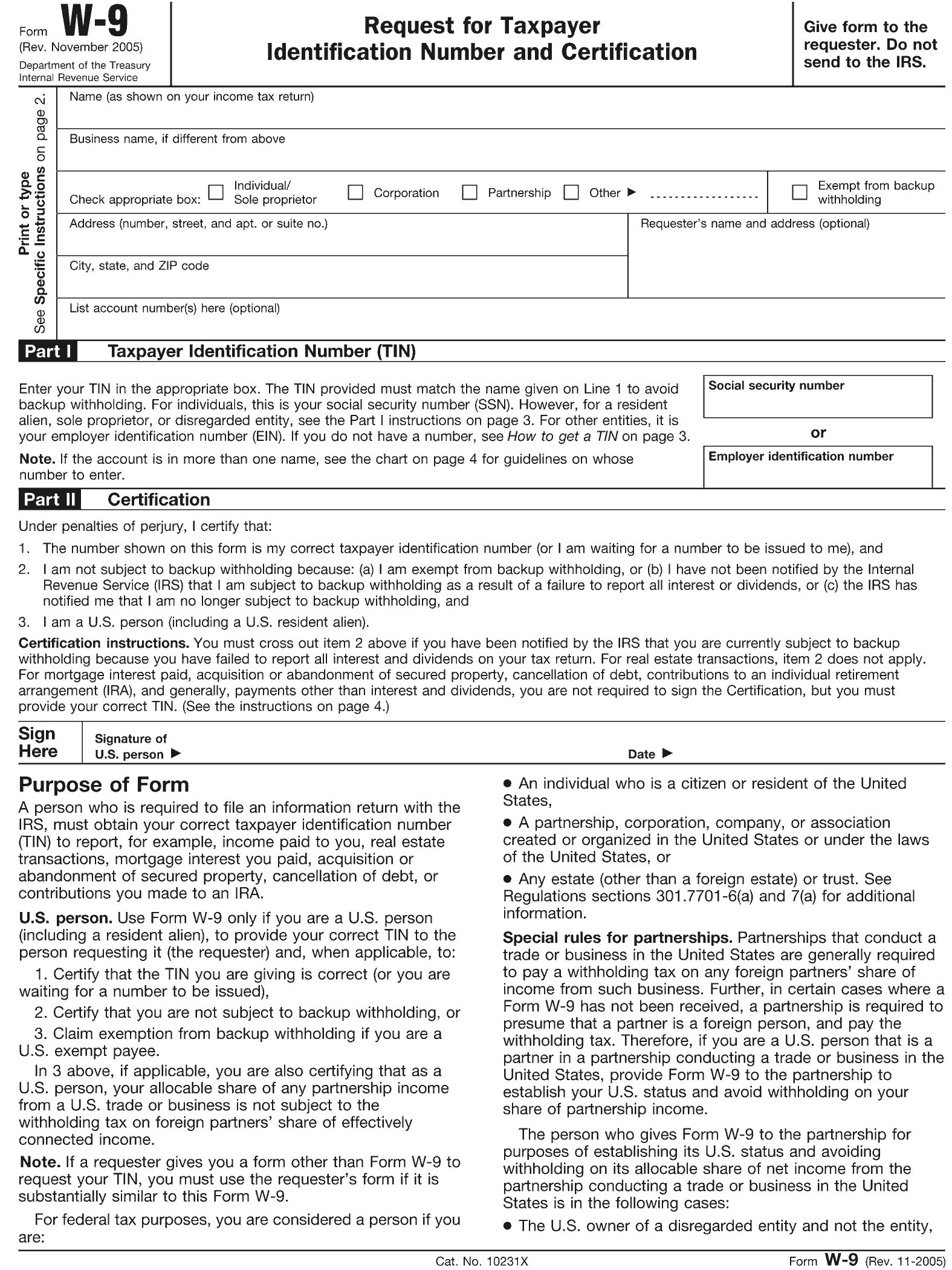 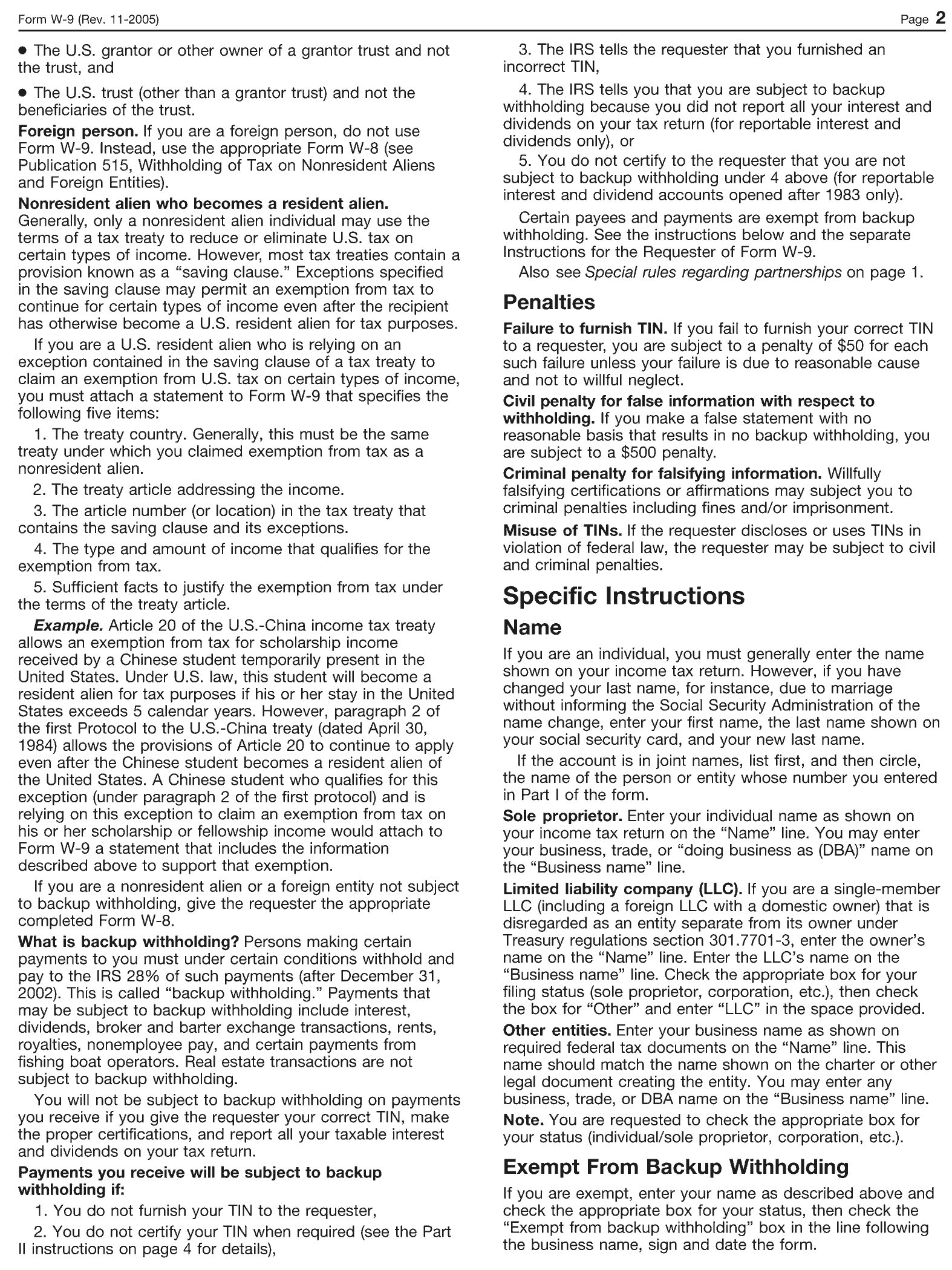 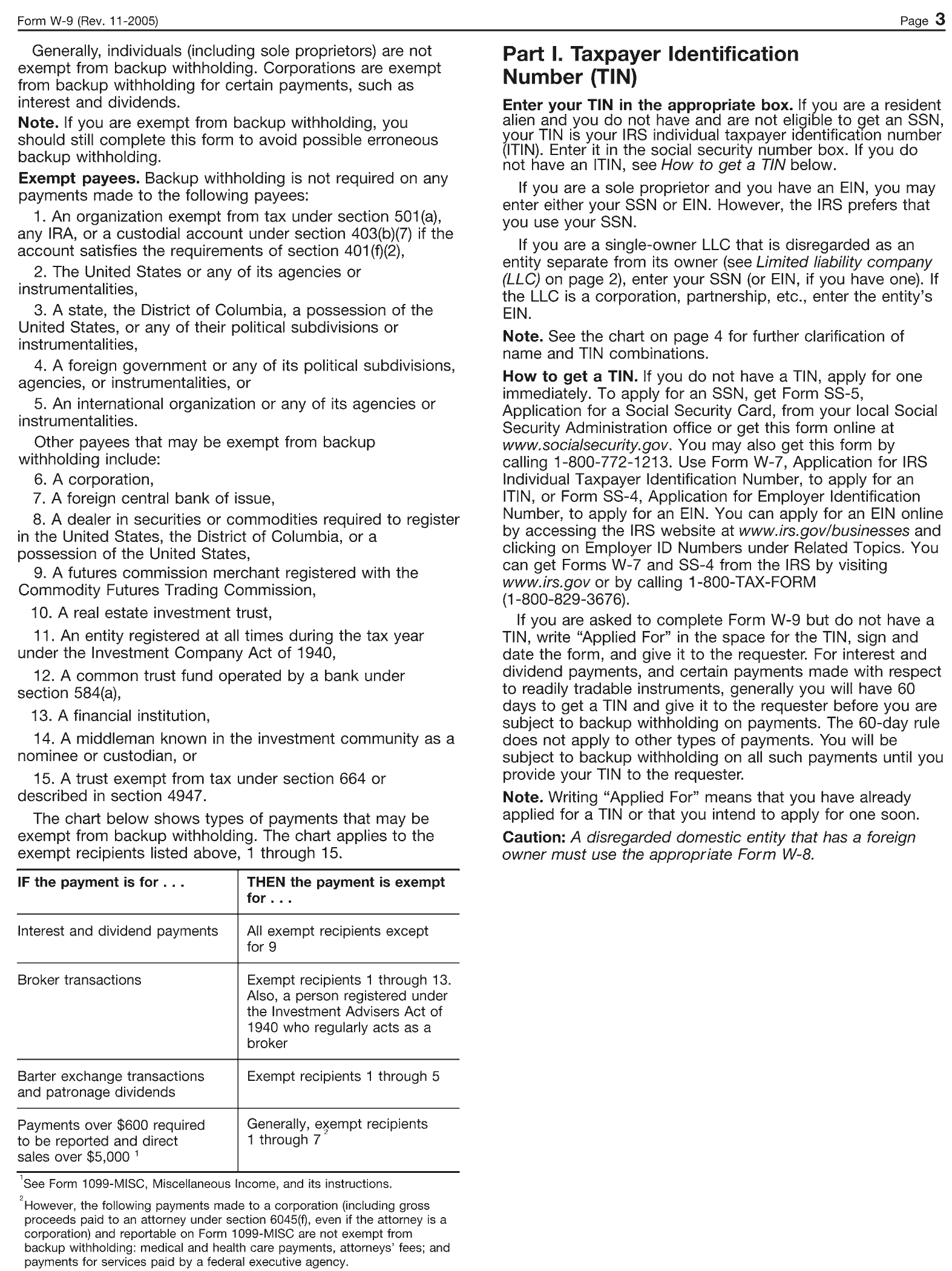 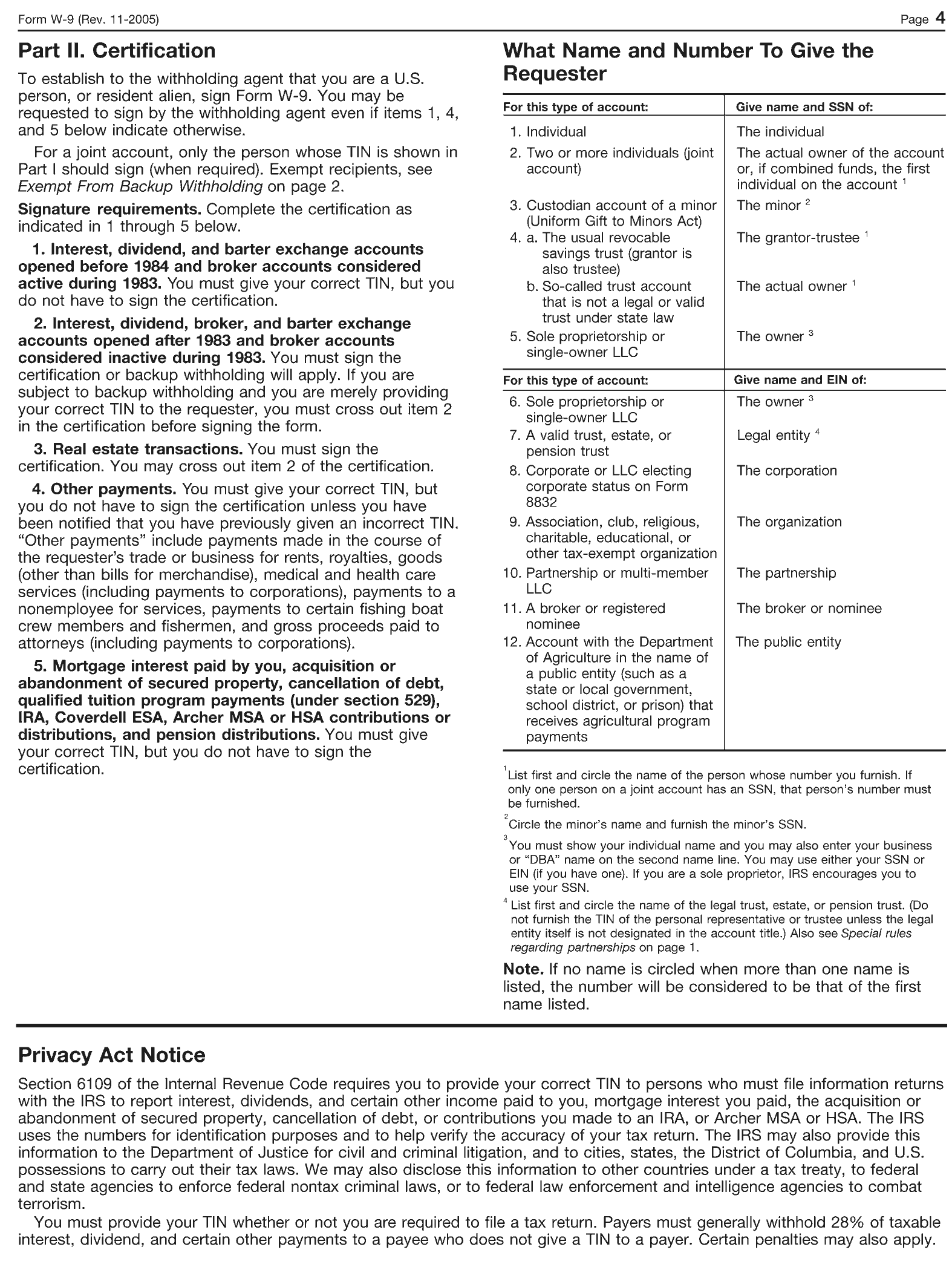 Name: Social Security Number: Social Security Number: Current Address:Permanent Address:Current Telephone: (    )(    )Email Address:Email Address:Date until current address and telephone will be valid:Date until current address and telephone will be valid:Date until current address and telephone will be valid:Date until current address and telephone will be valid:Date until current address and telephone will be valid:Are you a U.S. Citizen?Are you a U.S. Citizen?In which state were you born?In which state were you born?In which state were you born?In which state were you born?In which state were you born?If you weren’t born in the United States, on what date were you naturalized?If you weren’t born in the United States, on what date were you naturalized?If you weren’t born in the United States, on what date were you naturalized?If you weren’t born in the United States, on what date were you naturalized?If you weren’t born in the United States, on what date were you naturalized?If you weren’t born in the United States, on what date were you naturalized?If you weren’t born in the United States, on what date were you naturalized?School:  Address: Telephone Number:Telephone Number:(    )Dean: Email:Assoc. Dean of Student Affairs: Email:Financial Aid Officer:Email:* Dental School GPA:* Dental School GPA:**Class Ranking: School Official:Type Name: Type Name: Date:Telephone Number:(    )If awarded, send scholarship check to the following school official: If awarded, send scholarship check to the following school official: If awarded, send scholarship check to the following school official: Please check if the same person is to receive notification of this award as well as the check.Please check if the same person is to receive notification of this award as well as the check.Please check if the same person is to receive notification of this award as well as the check.If not, please provide the appropriate name and address:If not, please provide the appropriate name and address:Address:     Education Costs:           1. Anticipated Grants & Scholarships$               Tuition & Fees	$     $                2. Employment Earnings$               Books/Supplies$     $                       (Insert real and actual amount contributed.)           3. Family Contribution                   (Insert real and actual amount contributed.)$          Living Expenses:           4. Total Loan Amount Anticipated               or Received$               Room/Board$     $               Transportation$     $               Misc. Expenses$     $          Total$     $                Total$     Financial Aid Officer’s Signature: Financial Aid Officer’s Signature: Financial Aid Officer’s Signature: Financial Aid Officer’s Name: Telephone No:(    )Date:Name:Signature:Date:Applicant’s Name (Type):I have known the Applicant for (add #)Month(s)Year(s)I know the ApplicantVery wellModerately wellSlightlyNature of my contact with the ApplicantAcademicEmployment OtherTrulyTrulyTrulyNoNoNo2. Evaluation of the ApplicantExceptionalExceptionalExceptionalExcellentExcellentExcellentGoodGoodGoodCommentCommentComment    Academic knowledge    Ability to work independently    Ability to work with others    Ability to accept criticism    Personal conduct and appearance    Emotional maturity and stability    Organizational skills    ProfessionalismReferrer’s Name:Signature:Position/Title: Department:Institution:Telephone Number:Telephone Number:(    )Applicant’s Name (Type):Dental Student ScholarshipDental Hygiene ScholarshipDental Assisting ScholarshipUnderrepresented Minority Dental Student ScholarshipDental Laboratory Technology ScholarshipI have known the Applicant for (add #)Month(s)Year(s)I know the ApplicantVery wellModerately wellSlightlyNature of my contact with the ApplicantAcademicEmployment OtherTrulyTrulyTrulyNoNoNo2. Evaluation of the ApplicantExceptionalExceptionalExceptionalExcellentExcellentExcellentGoodGoodGoodCommentCommentComment    Academic knowledge    Ability to work independently    Ability to work with others    Ability to accept criticism    Personal conduct and appearance    Emotional maturity and stability    Organizational skills    ProfessionalismReferrer’s Name:Signature:Position/Title: Department:Institution:Telephone Number:Telephone Number:(    )Applicant’s Name (Type):Dental Student ScholarshipDental Hygiene ScholarshipDental Assisting ScholarshipUnderrepresented Minority Dental Student ScholarshipDental Laboratory Technology ScholarshipI have known the Applicant for (add #)Month(s)Year(s)I know the ApplicantVery wellModerately wellSlightlyNature of my contact with the ApplicantAcademicEmployment OtherTrulyTrulyTrulyNoNoNo2. Evaluation of the ApplicantExceptionalExceptionalExceptionalExcellentExcellentExcellentGoodGoodGoodCommentCommentComment    Academic knowledge    Ability to work independently    Ability to work with others    Ability to accept criticism    Personal conduct and appearance    Emotional maturity and stability    Organizational skills    ProfessionalismReferrer’s Name:Signature:Position/Title: Department:Institution:Telephone Number:Telephone Number:(    )Type Name:Date:Signature: 